Jos et halua, että Professio Finland Oy lähettää sinulle tietoa ammatillisista koulutuksista tai haluat ilmoittaa kollegasi asiakasrekisteriimme, voit lähettää sähköpostia osoitteeseen rekisteri@professio.fi 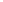 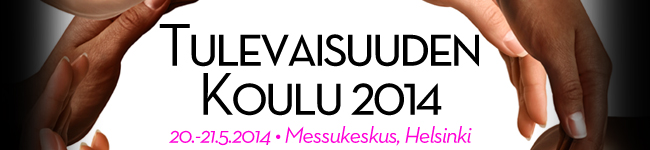 Tulevaisuuden Koulu 2014:
20.-21.5.2014, Helsinki
OPS, TVT, yleissivistys... katseet kohti koulutoiminnan tulevaisuutta!

Miten teemme koulusta entistä tasa-arvoisemman, nykyaikaisemman ja paremman paikan oppia? 

Tulevaisuuden Koulu 2014 -tapahtumassa saat vastaukset koulutoiminnan kehittämisen ydinkysymyksiin! 

Kuule mm. opetuksessa hyödynnettävästä tieto- ja viestintätekniikasta, sekä uudistetusta opetussuunnitelmasta - ja entäs sitten ne koulusäästöt?
  
Ohjelma on valmistunut! Tutustu siihen täältä ja varaa paikkasi ratkaisujen äärelle!
_____________________________________________

TEEMAT 2014:KEYNOTE: Koulutuksellinen tasa-arvo – lähtökohtien tasa-arvon turvaaja! Krista Kiuru, opetusministeri, Opetus- ja kulttuuriministeriöAlustavia tuloksia Akatemian rahoittamasta Mind the Gap -hankkeesta: Diginatiivit ja koulu. Kirsti Lonka, kasvatuspsykologian professori, Helsingin yliopistoKEYNOTE: OPS 2016 - tulevaisuuden opetussuunnitelma. Jorma Kauppinen, johtaja, yleissivistävä koulutus, OpetushallitusOpetustoimen poikkihallinnollinen yhteistyö – kokonaisvaltaista hyvinvointia! Marjut Nurmivuori, perusopetus- ja nuorisojohtaja, Oulun kaupunkiTulevaisuuden yleissivistys – mikä muuttuu? Jouni Välijärvi, professori, johtaja, Koulutuksen tutkimuskeskusKoulusäästöt – lähtökohtaisesti paha vai löytyykö löysää? Ilkka Kalo, perusopetuksen johtaja, Vantaan kaupunkiTutustu ohjelmaan ja asiantuntijoihin tarkemmin täältä!____________________________________________________

Ilmoittaudu 21.2 mennessä - säästät 100 euroa!
     
Ilmoittautumiset: tapahtuman nettisivuilla tästä linkistä puhelimella 020 442 4140 Etuhintasi: 595 euroa + alv 24% (normaalihinta 695 e + alv) Ota kollegasi mukaan - kysy edullista ryhmätarjousta: ryhmatarjous@professio.fi 
_________________________________________

Osoitelähteet: Viesti on lähetetty Profession sekä Talentum Eventsin koulutustapahtumien asiakasrekisteriin kuuluville. 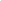 
Yli 100 terveyden- ja sosiaalihuollon 
ja julkisen sektorin huipputapahtumaa vuosittain! 



  Tutustu Professioon tarkemmin tästä!




Haluatko kumppaniksi tähän tapahtumaan?  
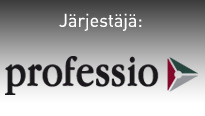 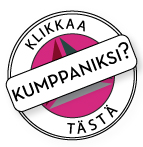 Tervetuloa mukaan!Tervetuloa mukaan!Puh. 020 442 4140